АДМИНИСТРАЦИЯ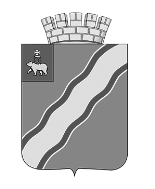 КРАСНОКАМСКОГО ГОРОДСКОГО ОКРУГАПОСТАНОВЛЕНИЕ15.06.2021                                                                                        № 390-п                                                              .О создании Муниципального центра управления	В соответствии с Федеральным законом от 06 октября 2003 г. № 131-ФЗ «Об общих принципах организации местного самоуправления в Российской Федерации», от 02 мая 2006 г. № 59-ФЗ «О порядке рассмотрения обращений граждан Российской Федерации», во исполнение пункта 3 перечня поручений Президента Российской Федерации от 01 марта 2020 г. № Пр-354 по итогам заседания Совета по развитию местного самоуправления 30 января 2020 г., пункта 2 постановления Правительства Российской Федерации от 16 ноября 2020 г. № 1844 «Об утверждении Правил предоставления субсидии из федерального бюджета автономной некоммерческой организации по развитию цифровых проектов в сфере общественных связей и коммуникаций «Диалог Регионы» на создание и обеспечение функционирования в субъектах Российской Федерации центров управления регионов и Правил создания и функционирования в субъектах Российской Федерации центров управления регионов», администрация Краснокамского городского округаПОСТАНОВЛЯЕТ: 	1. Создать Муниципальный центр управления Краснокамского городского округа (далее - МЦУ) на базе отдела по общим вопросам, муниципальной службе и кадрам администрации Краснокамского городского округа. 	2. Внести изменения в Положение об отделе по общим вопросам, муниципальной службе и кадрам администрации Краснокамского городского округа, утвержденное постановлением администрации Краснокамского городского округа от 16.09.2019 № 635-п, согласно приложению к настоящему постановлению. 	3. Контроль за исполнением настоящего постановления возложить на руководителя аппарата администрации Краснокамского городского округа О.С.Жернакову.Глава городского округа-глава администрацииКраснокамского городского округа                                                         И.Я.БыкаризБлагиных А.В.4-49-01Приложение к постановлению администрации Краснокамского городского округаот 15.06.2021 № 390-пИзменения в Положение об отделе по общим вопросам, муниципальной службе и кадрам администрации Краснокамского городского округа	1. Дополнить раздел 3 «Функции Отдела» Положения об отделе по общим вопросам, муниципальной службе и кадрам администрации Краснокамского городского округа пунктом 3.13. в следующей редакции:	«3.13. По вопросу организации деятельности МЦУ:3.13.1. осуществляет проверку и свод информации о реализации мероприятий по направлениям и тематикам деятельности МЦУ в форме еженедельной аналитической записки для предоставления Главе округа; 3.13.2. обеспечивает рейтингование отраслевых (функциональных) органов Администрации и подведомственных учреждений по количеству, срокам рассмотрения и полноте реагирования по существу на обращения, сообщения граждан и организаций, поступающих в адрес ответственных получателей Краснокамского городского округа;3.13.3. совместно с заинтересованными отраслевыми (функциональными) органами Администрации и подведомственными учреждениями обеспечивает создание межведомственных и отраслевых механизмов для:– ускоренного решения проблем по тематикам обращений и сообщений граждан и организаций;– разработки «дорожных карт» по устранению первопричин обращений и сообщений граждан и организаций по социально значимым тематикам;– формирует и внедряет в работу отраслевых (функциональных) органов Администрации и подведомственных учреждений лучших практик цифровизации, реализация которых обеспечивает достижение экономического эффекта и (или) повышение производительности труда, уровня и (или) качества принятия управленческих решений в Краснокамском городском округе;3.13.4. предоставляет по запросу Центра управления регионом Пермского края (далее - ЦУР) материалы, относящиеся к созданию и функционированию МЦУ;3.13.5. предоставляет в ЦУР аналитические материалы о реализации проектов (программ) по функциям и тематикам деятельности МЦУ, а также другие отчетные данные.».2. Дополнить подпункт 5.3. раздела  5 «Руководство Отделом» Положения об отделе по общим вопросам, муниципальной службе и кадрам администрации Краснокамского городского округа абзацами следующего содержания: «- осуществляет непосредственное руководство операционной деятельностью МЦУ;- обеспечивает организацию сбора, анализа и систематизации поступающих от граждан и организаций обращений и сообщений по всем каналам связи; - координирует взаимодействие отраслевых (функциональных) органов Администрации и подведомственных учреждений с гражданами и организациями по направлениям деятельности МЦУ;- обеспечивает решение других задач, необходимых для эффективного функционирования МЦУ.».